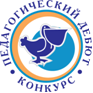 ПОЛОЖЕНИЕО ПОРЯДКЕ ПРОВЕДЕНИЯ РЕСПУБЛИКАНСКОГО ЭТАПА ВСЕРОССИЙСКОГО КОНКУРСА «ПЕДАГОГИЧЕСКИЙ ДЕБЮТ – 2023» Общие положения Настоящее Положение о порядке проведения республиканского этапа Всероссийского конкурса «Педагогический дебют – 2023» подготовлено в соответствии с Порядком проведения Всероссийского конкурса «Педагогический дебют» (утверждено Правлением Ассоциации Лучших школ и заместителем председателя Комитета Государственной Думы ФС РФ по образованию 06 декабря 2015 года). Организаторами республиканского этапа Всероссийского конкурса «Педагогический дебют – 2023» являются Министерство образования Республики Мордовия, ГБУ ДПО РМ «Центр непрерывного повышения профессионального мастерства педагогических работников – «Педагог 13.ру» и Мордовская республиканская организация профсоюза работников народного образования и науки Российской Федерации.  Цели и задачи КонкурсаЦели конкурса. Конкурс «Педагогический дебют - 2023» (далее – Конкурс) проводится в целях создания условий для развития творческого потенциала и самореализации молодых педагогических работников; формирования гражданской позиции молодых педагогических работников; активного профессионального отношения к совершенствованию системы образования. Задачи Конкурса: представление педагогическому сообществу лучших образцов педагогической деятельности молодых учителей; создание условий для самовыражения творческой и профессиональной индивидуальности, реализации личностного потенциала молодых педагогов; привлечение внимания органов исполнительной власти субъектов Российской Федерации и местного самоуправления, всех заинтересованных организаций, средств массовой информации, широкой педагогической и родительской общественности к проблемам молодых учителей и руководителей. 3. Руководство и организация конкурса 3.1. Общее руководство организацией и проведением Конкурса осуществляет организационный комитет (далее – Оргкомитет), который состоит из председателя, ответственного секретаря и членов Оргкомитета. 3.2. Конкурсная комиссия республиканского этапа Конкурса состоит из педагогов, ученых Республики Мордовия, приглашенных Оргкомитетом конкурса. 3.3 Конкурсная комиссия организует процедуры экспертной оценки участвующих в Конкурсе работ.3.4. Конкурсная комиссия организует процедуры подведения итогов и награждения победителей республиканского этапа Конкурса. Решение Конкурсной комиссии окончательное, обжалованию и изменению не подлежит.4. Участники конкурса4.1. Конкурс проводится по следующим номинациям:  «Молодые учителя»;«Молодые педагоги-психологи»;«Молодые педагоги дополнительного образования»;«Молодые воспитатели дошкольных образовательных организаций»;«Молодые классные руководители»; «Молодые управленцы»;«Молодые руководители дошкольных образовательных организаций»;«Педагог-наставник».4.2. В Конкурсе могут принимать участие: в номинации «Молодые учителя», «Молодые педагоги-психологи»: педагогические работники образовательных организаций всех типов и видов, педагогический стаж которых по состоянию на 1 января 2023 года не превышает пяти лет;в номинации «Молодые педагоги дополнительного образования»: педагогические работники дополнительного образования (художественно-эстетической, эколого-биологической, военно-патриотической, социально-педагогической, социально-экономической, культурологической, научно-технической, физкультурно-спортивной, естественнонаучной, спортивно-технической, туристско-краеведческой направлений деятельности), педагогический стаж которых по состоянию на 1 января 2023 года не превышает пяти лет; в номинации «Молодые воспитатели дошкольных образовательных организаций»: педагогические работники дошкольных образовательных организаций всех типов и видов, педагогический стаж которых по состоянию на 1 января 2023 года не превышает пяти лет;в номинации «Молодые классные руководители»: педагогические работники, стаж работы в должности классного руководителя которых по состоянию на 1 января 2023 года не превышает трех лет;в номинации «Молодые управленцы»: директора и заместители директоров образовательных организаций всех типов и видов, управленческий стаж которых по состоянию на 1 января 2023 года не превышает трех лет;в номинации «Молодые руководители дошкольных образовательных организаций»: заведующие, заместители заведующих, старшие воспитатели, руководители структурных подразделений дошкольных организаций, управленческий стаж которых по состоянию на 1 января 2023 года не превышает трех лет;в номинации «Педагог-наставник»: педагогические работники (учителя, методисты, заместители директоров, директора, преподаватели), осуществляющие научно-методическую и психолого-педагогическую поддержку молодых педагогов, основным местом работы которых является образовательная организация общего или дополнительного образования, со стажем педагогической деятельности не менее семи лет на 1 января 2023 года.4.3. Возраст участников Конкурса не ограничивается. 4.4. Победители конкурса «Педагогический дебют» прошлых лет могут принимать участие только в другой номинации.4.5. Участие в любых других профессиональных конкурсах всех уровней (международный, федеральный, региональный, местный) не является препятствием для представления конкурсных материалов на конкурс «Педагогический дебют». 5. Порядок выдвижения и участия в конкурсе 5.1. Выдвижение кандидатов на участие в Конкурсе может быть проведено (далее – Заявители): органами самоуправления образовательных организаций (советом образовательной организации, попечительским советом, управляющим советом, родительским комитетом и другими); педагогическим советом (коллективом) образовательного учреждения; профессиональной педагогической ассоциацией, профессиональным союзом и другими;самовыдвижение. 5.2. Участник конкурса имеет право на: своевременную и полную информацию обо всех конкурсных мероприятиях; объективную оценку предоставленных материалов и конкурсных мероприятий. 5.3. Участник Конкурса обязан соблюдать регламент всех конкурсных мероприятий.  5.4. Заявители направляют материалы участников в Оргкомитет по электронной почте lpd.ped13@e-mordovia.ru с пометкой «Педагогический дебют» до 5 декабря 2022 г. 5.5. В электронное письмо вкладываются следующие документы: представление Заявителя (приложение № 1) – сканированный документ; заявка участника (приложение № 2) – в формате документа Word;  обязательные приложения к заявке (приложение № 3); согласие на участие в конкурсе (приложение № 4) – сканированный документ. 5.6. Обязательные приложения:  1. Цветная фотография (ПОРТРЕТ для официальных документов) предоставляется в формате *jpg, с разрешением 300 точек на дюйм, без уменьшения исходного размера;  2. ОБРАЗОВАТЕЛЬНЫЙ ПРОЕКТ. Образовательный проект – для участников всех номинаций, кроме номинации «Педагог-наставник». Образовательный проект состоит из проекта и пояснительной записки, также презентации к образовательному проекту. Тематика образовательного проекта Конкурса 2023 года: «Педагог и наставник».3.1. Разработка учебного  занятия (тема определяется участником Конкурса) – для номинаций «Молодые учителя», «Молодые педагоги дополнительного образования», «Молодые воспитатели дошкольных образовательных организаций».3.2. Разработка психолого-педагогического занятия (урока, тренинга и т.п.) с участниками образовательных отношений (категория участников определяется конкурсантом) – для номинации «Молодой педагог-психолог».3.3. Видеозапись выступления в стиле TED «Мастерство современного руководителя» – для номинации «Молодые управленцы».3.4. Видеозапись выступления в стиле TED «Секреты современного руководителя» – для номинации «Молодые руководители дошкольных образовательных организаций».3.5. Разработка классного часа, воспитательного мероприятия (Тема и возраст определяется конкурсантом) – для номинации «Молодые классные руководители».3.6.1. Разработка мастер-класса для определенной категории (по выбору) – для номинации «Педагог–наставник».3.6.2. Видеозапись мотивационного выступления в стиле TED «Школа ждет вас» для студентов вузов, получающих педагогическое образование – для номинации «Педагог–наставник».4. Эссе (для всех номинаций). Темы эссе и требования к оформлению всех конкурсных документов смотреть в Приложении № 2.1 к Положению о порядке проведения республиканского этапа Всероссийского конкурса «Педагогический дебют – 2023».Все конкурсные материалы должны соответствовать заявленной теме и отражать суть процессов, идей, предложений, опыта в сжатой и понятной форме.  5.7. Материалы, представленные на Конкурс, не рецензируются и не возвращаются. Материалы, отправленные после указанного срока подачи или не отвечающие конкурсным требованиям оформления и содержания, экспертами не рассматриваются и автору не возвращаются.  5.8. Автор материалов, представленных на Конкурс, обязан гарантировать соблюдение авторских прав при их подготовке.  5.9. Представляя материалы и согласие на участие (приложение №4) в оргкомитет Конкурса, автор соглашается на использование предоставленных персональных данных членами Оргкомитета и Конкурсной комиссией для целей Конкурса.  5.10. Консультации по вопросам участия в конкурсе проводятся по адресу электронной почты lpd.ped13@e-mordovia.ru.6. Подведение итогов Конкурса6.1. Участники, набравшие наибольшее количество баллов по результатам рейтинговой оценки конкурсных заданий, объявляются победителями Конкурса. В каждой номинации определяются по 2 призера, следующие в рейтинговом списке за победителями.6.2. Оргкомитет имеет право на внесение изменения количества победителей Конкурса.6.3. Победители и призеры Конкурса награждаются Дипломами, всем участникам вручаются Сертификаты.6.4. Итоги Конкурса освещаются в средствах массовой информации и на официальных сайтах.6.5. По итогам Конкурса лучшие материалы будут размещены на республиканском портале «Педагогическая мастерская».Приложение № 1 к Положению о порядке проведения республиканского этапа Всероссийского конкурса «Педагогический дебют – 2023» Представление Заявителя (бланк организации) В Оргкомитет республиканского этапа конкурса «Педагогический дебют – 2023» ___________________________________________________________________ (полное наименование выдвигающей организации – Заявителя) выдвигает__________________________________________________________                             (фамилия, имя, отчество участника Конкурса) __________________________________________________________________(занимаемая должность и место работы участника Конкурса) на участие в республиканском этапе конкурса «Педагогический дебют – 2023» в номинации____________________________________________________ ______________________________________________________________. Руководитель организации                                                         	Подпись           _________________________                                             ___________________      (фамилия, имя, отчество)    М.П. Приложение № 2 к Положению о порядке проведения республиканского этапа Всероссийского конкурса «Педагогический дебют – 2023»ФОТО  участника ЗАЯВКА УЧАСТНИКА___________________________________________________НОМИНАЦИЯ_________________________________________________________________________________________________________________ДЕВИЗ, ПОД КОТОРЫМ УЧАСТНИК ВЫСТУПАЕТ НА КОНКУРСЕ: __________________________________________________________________________________________________________________________________________________________________________________________*раздел заполняется по желаниюПриложение № 2.1.  к Положению о порядке проведения республиканского этапа Всероссийского конкурса «Педагогический дебют – 2023» ТЕМЫ ЭССЕ – по номинациям В номинации «Молодые учителя» тема «Учитель – герой нашего времени?»В номинации «Молодые педагоги дополнительного образования» тема «Создаём настоящее, думая о будущем».В номинации «Молодые управленцы» тема «Наставничество в школе: мода или необходимость?».В номинации «Молодые руководители дошкольных образовательных организаций» тема «Педагог – хранитель детства».В номинации «Молодые педагоги-психологи» тема «Педагог-психолог: профессия, призвание, стиль жизни».В номинации «Педагог-наставник» тема «Педагог-наставник: должность или миссия».В номинации «Молодые классные руководители» тема «Классный руководитель и наставник: можно ли поставить знак равенства».В номинации «Молодые воспитатели дошкольной образовательной организации» тема «Познание начинается с удивления. (Аристотель)».Объем: не менее 3600 и не более 7200 компьютерных знаков с пробелами, шрифт Times New Roman, № 12.	Приложение № 3 к Положению о порядке проведения республиканского этапа Всероссийского конкурса «Педагогический дебют – 2023»Обязательными приложениями к заявке являются:Приложение № 4 к Положению о порядке проведения республиканского этапа Всероссийского конкурса «Педагогический дебют – 2023» Согласие на участие в конкурсеЯ__________________________________________________________________________ подтверждаю согласие на участие в республиканском этапе конкурса «Педагогический дебют – 2023». Подтверждаю правильность изложенной в Заявке информации.  В соответствии с Федеральным законом Российской Федерации от 27.07.2006 г. 152-ФЗ «О персональных данных», даю согласие на обработку своих персональных данных в рамках организации и проведения Конкурсных мероприятий, а именно: разрешаю зарегистрировать в базе данных участников Конкурсных мероприятий путем записи персональных данных Анкеты участника; разрешаю в рамках организации и проведения указанных мероприятий вести обработку персональных данных с использованием средств автоматизации или без использования таких средств; разрешаю дальнейшую передачу персональных данных в государственные органы с целью совершения действий в соответствии Законами Российской Федерации; разрешаю передачу моих персональных данных третьим лицам (организациям), которые в соответствии с договором с Организатором Конкурса осуществляют организационные мероприятия; разрешаю в рамках организации и проведения указанных мероприятий распространение персональных данных (фото, ФИО, дата рождения, место работы, стаж работы, личные интересы, общественная деятельность) путем размещения в Интернете, буклетах и периодических образовательных изданиях с возможностью редакторской обработки, а также в целях подготовки раздаточных материалов, листов регистрации, листов оценки работ членами жюри, итоговых бюллетеней и каталогах;разрешаю использование предоставленных на конкурса материалов в некоммерческих целях (реклама Конкурса, безвозмездная публикация в методических и информационных изданиях, в средствах массовой информации, учебном процессе) с обязательным указанием авторства работы;гарантирую соблюдение авторских прав при подготовке материалов, представленных на Конкурс. При этом: Организатор Конкурса гарантирует обеспечение сохранности базы данных участников от несанкционированного доступа. Организатор Конкурса гарантирует, что персональные данные участника Конкурса будут использованы только для целей организации и проведения указанных мероприятий. Согласие на обработку персональных данных действует до момента завершения совершения всех действий, связанных с организацией и проведением указанных мероприятий Конкурса в соответствии с Положением об их проведении. Подпись ___________________(______________) Дата_______________                                                         1.Общие сведения 1.Общие сведения Муниципальный район  Населенный пункт  Фамилия  Имя  Отчество  Дата рождения (день, месяц, год) Место рождения  2. Работа и учеба 2. Работа и учеба Должность (по штатному расписанию с указанием преподаваемого предмета) Место работы (название образовательной организации по уставу) Ф.И.О. директора образовательной организации (не заполняется в номинациях «Молодые управленцы» в группе руководитель образовательного учреждения и «Молодые руководители дошкольных образовательных организаций» в группе заведующие) Год приема на работу  Педагогический стаж (полных лет на момент заполнения анкеты) Управленческий стаж (заполняется в номинациях «Молодые управленцы», «Молодые руководители дошкольных образовательных организаций») Участник регионального этапа конкурса (год), результат участия3. Образование3. ОбразованиеОбразование (укажите название и год окончания учебного заведения, факультет) 4. Общественная деятельность 4. Общественная деятельность Правительственные, отраслевые, общественные и международные награды (укажите название и в скобках год получения награды) Членство в общественных организациях (укажите название и год вступления) 5. Увлечения*5. Увлечения*Хобби  Чем Вы можете «блеснуть» на сцене? 6. Контакты6. КонтактыРабочий адрес (с указанием индекса) Домашний адрес (с указанием индекса) Рабочий телефон (с указанием междугороднего кода) Мобильный телефон  Рабочая электронная почта  Личная электронная почта  Адрес личного сайта, странички в Интернете  Адрес школьного сайта в Интернете  Фотография Цветная ПОРТРЕТНАЯ фотография предоставляется в формате .jpg, с разрешением 300 точек на дюйм, без уменьшения исходного размера Образовательный проект.Проект и пояснительная записка Проекта предоставляется в виде двух файлов: Документ в формате Microsoft Word (с расширением .doc, .docx), в кратком и лаконичном изложении, объемом не более 3 стр. (общий объем двух документов) формата А4, шрифт Times New Roman, 12 кегль, междустрочный интервал–одинарный.Презентация     к образовательному проектуПрезентация Microsoft Power Point. Презентация Microsoft Power Point должна удовлетворять следующим требованиям: размер одного файла: не более 5 МБ. Использование звукового оформления и эффектов анимации на слайдах по усмотрениюРазработка учебного или внеклассного занятия; психолого-педагогического занятия; воспитательного занятияКонспект может содержать таблицы, схемы, фото, видео, рисунки, диаграммы, презентацию. Презентация к занятию (формат .ppt, .flipchart, .notebook, другие презентационные форматы и не более не более 5 МБ). Формат загружаемого файла: все отправляемые файлы необходимо скопировать в одну папку; назвать папку следует таким образом – слово «R», номинация (UCH, DOP, PSIH, COUN), фамилия участника, инициалы латинскими буквами (например, R_ PSIH. Ivanova OA); папку нужно сжать в формате .zip или  .rarВидеозапись выступления в стиле TEDВидеоролик загружается на http://youtube.com,В личном кабинете загружается ссылка на просмотрфильма, не более 5 минут.Он должен иметь качественное звучание и изображение.Разработка мастер-класса для определенной категории (повыбору) Включает аннотацию, конспект(технологическую карту), методические и дидактические материалы к занятию (объемом до 20 страниц).